Camille Kaze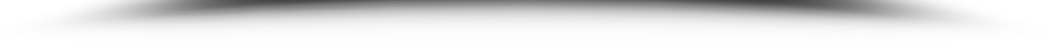 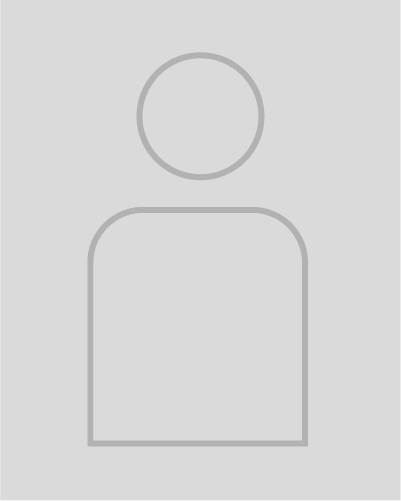 GeschäftsführerinFundierte Kenntnisse in der strategischen und operativen SteuerungInternationale ErfahrungenFührungsstärke und GewissenhaftigkeitChangemanagement Innovative und marktorientierte Denk- und HandlungsweiseMusterstraße 78  |  23456 Musterstadt  |  Email@email.de  |  0171 23456789Anlagen: Lebenslauf, Motivationsschreiben, ReferenzenEntdecke unsere professionellen Bewerbungsdesigns: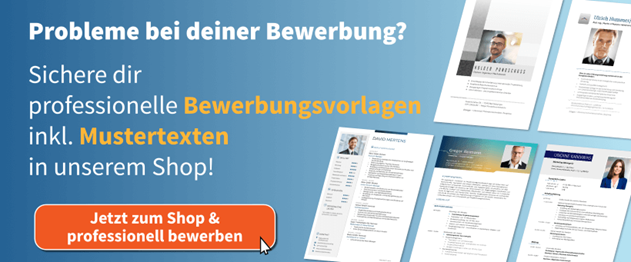 Zum Bewerbung.net Shop